Ανάλυση ανά προτεραιότητα των δαπανών που θα συμμετέχουν στην επόμενη Αίτηση Ενδιάμεσης Πληρωμής της λογιστικής χρήσης 1/7/… έως 30/6/…Ο Πίνακας είναι προσυμπληρωμένος με βάση τα στοιχεία του ΟΠΣ. Συγκεκριμένα:Για το ΦΕΔ περιλαμβάνει όλες τις δαπάνες έργων ΔΣ που έχει επαληθεύσει διοικητικά εντός της λογιστικής χρήσης που αφορά η Αίτηση Ενδιάμεσης Πληρωμής και μέχρι τη στιγμή που εκδίδεται η παρούσα βεβαίωση.Για τους ΕΦ έργων ΔΣ περιλαμβάνει όλες τις δαπάνες που έχουν επαληθευτεί διοικητικά από το ΦΕΔ εντός της λογιστικής χρήσης που αφορά η Αίτηση Ενδιάμεσης Πληρωμής και μέχρι τη στιγμή που εκδίδεται η παρούσα βεβαίωση για έργα ΔΣ για τα οποία ο κάθε ΕΦ έχει αναλάβει αρμοδιότητες διαχείρισης.Για τους ΕΦ έργων ΣΧ περιλαμβάνει όλες τις δαπάνες που έχει επαληθεύσει διοικητικά εντός της λογιστικής χρήσης που αφορά η Αίτηση Ενδιάμεσης Πληρωμής και μέχρι τη στιγμή που εκδίδεται η παρούσα βεβαίωση, για έργα ΣΧ για τα οποία ο κάθε ΕΦ έχει αναλάβει αρμοδιότητες διαχείρισης.Για τη ΔΑ περιλαμβάνει όλες τις δαπάνες που έχουν επαληθευτεί διοικητικά εντός της λογιστικής χρήσης που αφορά η Αίτηση Ενδιάμεσης Πληρωμής και μέχρι τη στιγμή που εκδίδεται η παρούσα βεβαίωση για έργα ΔΣ και ΣΧ του ΕΠ.Σημειώνεται ότι:Αν ένα πρόγραμμα αφορά πάνω από ένα ταμείο, η αίτηση πληρωμής αποστέλλεται χωριστά για κάθε ταμείο. Συνεπώς, ο παραπάνω πίνακας παρουσιάζεται χωριστά για κάθε ταμείο.Οι δαπάνες που σχετίζονται με δραστηριότητες της ΠΑΝ παρουσιάζονται ξεχωριστά.Προκαταβολές που καταβάλλονται στο πλαίσιο κρατικών ενισχύσεων και περιλαμβάνονται στις αιτήσεις πληρωμής (σωρευτικά από την έναρξη του προγράμματος)(για ΕΦ έργων ΣΧ)Ανάλογα με το φορέα που υπογράφει τη Βεβαίωση Δαπανών εμφανίζεται το αντίστοιχο από τα παρακάτω κείμενα.ΦΕΔ Με την παρούσα Βεβαίωση Δαπανών Αίτησης Ενδιάμεσης Πληρωμής βεβαιώνω ότι :οι δαπάνες που έχουν επαληθευτεί διοικητικά από την έναρξη της λογιστικής χρήσης είναι επιλέξιμες με βάση τα σημεία ελέγχου του Καταλόγου Διοικητικής Επαλήθευσηςέχουν πραγματοποιηθεί οι διορθώσεις δαπανών που προκύπτουν από ευρήματα επιτόπιων επαληθεύσεων που έχει διενεργήσει ο ΕΦ έργων ΔΣ και οι οποίες αφορούσαν δαπάνες που κατά τη χρονική στιγμή ολοκλήρωσης της επιτόπιας επαλήθευσης δεν είχαν ακόμη επαληθευτεί διοικητικά.ΕΦ έργων ΔΣ Με την παρούσα Βεβαίωση Δαπανών Αίτησης Ενδιάμεσης Πληρωμής βεβαιώνω ότι:έχουν ολοκληρωθεί οι προκαταρκτικές επαληθεύσεις και οι επαληθεύσεις ΝοΔε για τα έργα των οποίων δαπάνες περιλαμβάνονται στην παρούσα Αίτηση Ενδιάμεσης Πληρωμής, διενεργήθηκαν σύμφωνα με τις Κατευθυντήριες Γραμμές και ελέγχθηκαν όλα τα προβλεπόμενα σημεία ελέγχουοι ολοκληρωμένες επιτόπιες επαληθεύσεις σε έργα δαπάνες των οποίων περιλαμβάνονται στην παρούσα Αίτηση Ενδιάμεσης Πληρωμής διενεργήθηκαν σύμφωνα με τις Κατευθυντήριες Γραμμές και ελέγχθηκαν όλα τα προβλεπόμενα σημεία ελέγχουέχουν αποτυπωθεί στους σχετικούς Καταλόγους Επαλήθευσης (προκαταρκτικών, επαληθεύσεων ΝοΔε και επιτόπιων επαληθεύσεων) όλα τα σχετικά ευρήματα, έχουν αποτυπωθεί οι αποφάσεις για διορθώσεις μελλοντικών δαπανών και έχουν γίνει στο ΟΠΣ οι απαιτούμενες διορθώσεις σε δαπάνες που κατά τη χρονική στιγμή ολοκλήρωσης της επαλήθευσης ήταν διοικητικά επαληθευμένες.ΕΦ έργων ΣΧ Με την παρούσα Βεβαίωση Δαπανών Αίτησης Ενδιάμεσης Πληρωμής βεβαιώνω ότι:όλες οι δαπάνες που περιλαμβάνονται στην παρούσα Αίτηση Ενδιάμεσης Πληρωμής είναι επιλέξιμες με βάση τα σημεία ελέγχου των Καταλόγων Επαλήθευσης Αιτήματος Καταβολής Χορηγίας και τις πρόνοιες κάθε ΣΧ και έχουν καταβληθεί στους Δικαιούχουςέχει πραγματοποιηθεί έλεγχος για την κάλυψη των προκαταβολών με επαληθευμένες δαπάνες και έχουν γίνει οι απαραίτητες διορθώσεις.ΔΑΜε την παρούσα Βεβαίωση Δαπανών Αίτησης Ενδιάμεσης Πληρωμής και με βάση τις ολοκληρωμένες επαληθεύσεις που διενεργήθηκαν στους ΕΦ (ΦΕΔ, ΕΦ έργων ΔΣ, ΕΦ έργων ΣΧ) βεβαιώνω ότι:έχουν επαληθευτεί διοικητικά όλες οι δαπάνες που περιλαμβάνονται στην παρούσα Αίτηση Ενδιάμεσης Πληρωμής με βάση τη διαδικασία και τα προβλεπόμενα σημεία ελέγχου που αποτυπώνονται στις Κατευθυντήριες Γραμμές της ΔΑ έχουν πραγματοποιηθεί οι διορθώσεις δαπανών που προκύπτουν από ευρήματα επαληθεύσεων (επαληθεύσεων ΝοΔε και επιτόπιων επαληθεύσεων) που έχουν διενεργηθεί.Ανάλυση ανά προτεραιότητα των δαπανών που θα συμμετέχουν στο Λογαριασμό της λογιστικής χρήσης 1/7/… έως 30/6/…Ο Πίνακας είναι προσυμπληρωμένος με βάση τα στοιχεία του ΟΠΣ. Συγκεκριμένα:Για το ΦΕΔ περιλαμβάνει όλες τις δαπάνες έργων ΔΣ που έχει επαληθεύσει διοικητικά εντός της λογιστικής χρήσης και μέχρι τη στιγμή που εκδίδεται η παρούσα βεβαίωση.Για τους ΕΦ έργων ΔΣ περιλαμβάνει όλες τις δαπάνες που έχουν επαληθευτεί διοικητικά από το ΦΕΔ εντός της λογιστικής χρήσης και μέχρι τη στιγμή που εκδίδεται η παρούσα βεβαίωση, για τα έργα ΔΣ για τα οποία ο κάθε ΕΦ έχει αναλάβει αρμοδιότητες διαχείρισης.Για τους ΕΦ έργων ΣΧ περιλαμβάνει όλες τις δαπάνες που έχει επαληθεύσει εντός της λογιστικής χρήσης και μέχρι τη στιγμή που εκδίδεται η παρούσα βεβαίωση, για έργα ΣΧ για τα οποία ο κάθε ΕΦ έχει αναλάβει αρμοδιότητες διαχείρισης.(Η ΔΑ δεν υποβάλλει ξεχωριστή Βεβαίωση Διαχείρισης, καθώς υποβάλλει τη Δήλωση Διαχείρισης)Σημειώνεται ότι:Αν ένα πρόγραμμα αφορά πάνω από ένα ταμείο, ο Λογαριασμός αποστέλλεται χωριστά για κάθε ταμείο. Συνεπώς ο παραπάνω πίνακας παρουσιάζεται χωριστά για κάθε ταμείο.Οι δαπάνες που σχετίζονται με δραστηριότητες της ΠΑΝ παρουσιάζονται ξεχωριστά.Ποσό διορθώσεων στους λογαριασμούς ως αποτέλεσμα παρατυπιών που εντοπίστηκαν μέχρι αλλά και μετά την υποβολή της αίτησης τελικής ενδιάμεσης πληρωμής.Για το ΦΕΔ περιλαμβάνει όλες τις διορθώσεις δαπανών σε έργα ΔΣ που έχουν προκύψει από διοικητικές επαληθεύσεις που έχουν διενεργηθεί α) μέχρι την υποβολή της αίτησης τελικής ενδιάμεσης πληρωμής β) μετά την υποβολή της αίτησης τελικής ενδιάμεσης πληρωμής και μέχρι τη στιγμή που εκδίδεται η παρούσα βεβαίωση.Για τους ΕΦ έργων ΔΣ περιλαμβάνει όλες τις διορθώσεις δαπανών που έχουν προκύψει από επαληθεύσεις ΝοΔε και επιτόπιες επαληθεύσεις που έχουν διενεργηθεί α) μέχρι την υποβολή της αίτησης τελικής ενδιάμεσης πληρωμής β) μετά την υποβολή της αίτησης τελικής ενδιάμεσης πληρωμής και μέχρι τη στιγμή που εκδίδεται η παρούσα βεβαίωση, σε έργα ΔΣ για τα οποία ο κάθε ΕΦ έχει αναλάβει αρμοδιότητες διαχείρισης.Για τους ΕΦ έργων ΣΧ περιλαμβάνει όλες τις διορθώσεις δαπανών που έχουν προκύψει από επαληθεύσεις που έχει διενεργήσει ο κάθε ΕΦ στα έργα ΣΧ για τα οποία έχει αναλάβει αρμοδιότητες διαχείρισης, α) μέχρι την υποβολή της αίτησης τελικής ενδιάμεσης πληρωμής β) μετά την υποβολή της αίτησης τελικής ενδιάμεσης πληρωμής και μέχρι τη στιγμή που εκδίδεται η παρούσα βεβαίωση.Ανάλογα με το φορέα που υπογράφει τη Βεβαίωση Δαπανών εμφανίζεται το αντίστοιχο από τα παρακάτω κείμενα.ΦΕΔ Με την παρούσα Βεβαίωση Διαχείρισης βεβαιώνω ότι :οι δαπάνες που περιλαμβάνονται στο Λογαριασμό είναι επιλέξιμες με βάση τα σημεία ελέγχου του Καταλόγου Διοικητικής Επαλήθευσηςέχουν πραγματοποιηθεί οι διορθώσεις δαπανών που προκύπτουν από ευρήματα επαληθεύσεων (επαληθεύσεων ΝοΔε και επιτόπιων επαληθεύσεων) που έχει διενεργήσει ο ΕΦ έργων ΔΣέχουν χαρακτηρισθεί καταλλήλως όλες οι δαπάνες για τις οποίες δεν έχει ολοκληρωθεί η διαδικασία αξιολόγησης της νομιμότητας και κανονικότητάς τους, ώστε να εξαιρεθούν από το Λογαριασμό.ΕΦ έργων ΔΣ Με την παρούσα Βεβαίωση Διαχείρισης βεβαιώνω ότι:έχουν ολοκληρωθεί όλες οι επαληθεύσεις (προκαταρκτικές, επαληθεύσεις, επαληθεύσεις ΝοΔε, επιτόπιες επαληθεύσεις) για τα έργα των οποίων δαπάνες περιλαμβάνονται στο Λογαριασμό, διενεργήθηκαν σύμφωνα με τις Κατευθυντήριες Γραμμές και ελέγχθηκαν όλα τα προβλεπόμενα σημεία ελέγχουέχουν αποτυπωθεί στους Καταλόγους Επαλήθευσης όλα τα σχετικά ευρήματα των επαληθεύσεων και έχουν γίνει οι απαιτούμενες διορθώσεις στο ΟΠΣέχουν χαρακτηρισθεί καταλλήλως όλες οι δαπάνες για τις οποίες δεν έχει ολοκληρωθεί η διαδικασία αξιολόγησης της νομιμότητας και κανονικότητάς τους, ώστε να εξαιρεθούν από το Λογαριασμό.ΕΦ έργων ΣΧ Με την παρούσα Βεβαίωση Διαχείρισης βεβαιώνω ότι :έχουν ολοκληρωθεί όλες οι επαληθεύσεις για τα έργα των οποίων δαπάνες περιλαμβάνονται στο Λογαριασμό, διενεργήθηκαν σύμφωνα με τις Κατευθυντήριες Γραμμές και ελέγχθηκαν όλα τα προβλεπόμενα σημεία ελέγχουόλες οι δαπάνες που περιλαμβάνονται στο Λογαριασμό είναι επιλέξιμες με βάση τα σημεία ελέγχου του Καταλόγου Διοικητικής ή Επιτόπιας Επαλήθευσης, ανάλογα με τις πρόνοιες κάθε ΣΧ και έχουν καταβληθεί στους Δικαιούχουςέχει πραγματοποιηθεί έλεγχος για την κάλυψη των προκαταβολών με επαληθευμένες δαπάνες και έχουν γίνει οι απαραίτητες διορθώσειςέχουν χαρακτηρισθεί καταλλήλως όλες οι δαπάνες για τις οποίες δεν έχει ολοκληρωθεί η διαδικασία αξιολόγησης της νομιμότητας και κανονικότητάς τους, ώστε να εξαιρεθούν από το Λογαριασμό.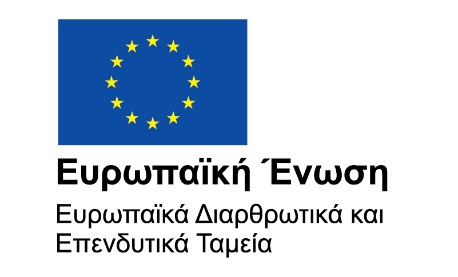 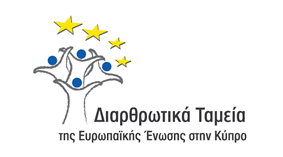 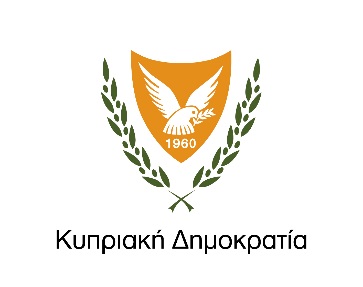 ΠΑΡΑΡΤΗΜΑ ΖΒΕΒΑΙΩΣΕΙΣ ΔΑΠΑΝΩΝ ΚΑΙ ΔΙΑΧΕΙΡΙΣΗΣΤΑΜΕΙΑ – ΕΤΘΑ 2014-2020ΒΕΒΑΙΩΣΗ ΔΑΠΑΝΩΝ ΑΙΤΗΣΗΣ ΕΝΔΙΑΜΕΣΗΣ ΠΛΗΡΩΜΗΣΆξονας Προτεραιότητας ή Προτεραιότητα της Ένωσης (στην περίπτωση του ΕΠ ΘΑΛΑΣΣΑ)Συνολικό ποσό επιλέξιμων δαπανών που πραγματοποιήθηκαν κατά την υλοποίηση των πράξεων(Γ)Προτεραιότητα 1ΠΑΝΠροτεραιότητα 2ΠΑΝΣύνολο Άξονας Προτεραιότητας ή Προτεραιότητα της Ένωσης (στην περίπτωση του ΕΠ ΘΑΛΑΣΣΑ)Συνολικό ποσό που καταβλήθηκε από το ΕΠ ως προκαταβολέςΠοσό που έχει καλυφθεί από τις δαπάνες που καταβλήθηκαν από τους δικαιούχους εντός 3 ετών από την καταβολή της προκαταβολήςΠοσό που δεν καλύφθηκε από τις δαπάνες που καταβλήθηκαν από τους δικαιούχους και για το οποίο δεν έχει ακόμη παρέλθει η περίοδος των τριών ετώνΠροτεραιότητα 1ΠΑΝΠροτεραιότητα 2ΠΑΝΣύνολο ΤΑΜΕΙΑ – ΕΤΘΑ 2014-2020ΒΕΒΑΙΩΣΗ ΔΙΑΧΕΙΡΙΣΗΣΆξονας Προτεραιότητας ή Προτεραιότητα της Ένωσης (στην περίπτωση του ΕΠ ΘΑΛΑΣΣΑ)Συνολικό ποσό των δημόσιων δαπανών που πραγματοποιήθηκαν κατά την υλοποίηση των πράξεωνΠροτεραιότητα 1ΠΑΝΠροτεραιότητα 2ΠΑΝΣύνολο Άξονας Προτεραιότητας ή Προτεραιότητα της Ένωσης (στην περίπτωση του ΕΠ ΘΑΛΑΣΣΑ)Συνολικό ποσό διορθώσεων μέχρι την υποβολή της αίτησης τελικής ενδιάμεσης πληρωμήςΣυνολικό ποσό διορθώσεων μετά την υποβολή της αίτησης τελικής ενδιάμεσης πληρωμής Προτεραιότητα 1Προτεραιότητα 2